        GREENWOOD PUBLIC SCHOOL, ADITYAPURAM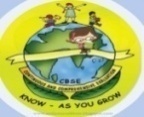 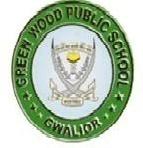 OUR MOTTO-DEVELOPMENT WITH DELIGHTSYLLABUS FOR PD-I + TERM-I (2020-21)CLASS: XENGLISHPD-I:First Flight  Prose:1. A letter to God  2. Nelson MandelaPoetry:1.Dust of snow  2. Fire and IceSupplementary Reader (Footprints without Feet)1. A Triumph of Surgery  2.The Thief’s StoryTerm-I : First Flight:3.Two Stories about Flying4.From the Diary of Anne Frank5.The Hundred Dresses –I 6.The Hundred Dresses –II	Footprints without Feet: 3.The Midnight Visitor 4.A Question of Trust                                                       5.Footprints without Feet Poetry:PD-I:Term-I : 3.A Tiger in the Zoo 4.How to Tell Wild Animals5.The Ball Poem 6. AmandaWriting Skills:PD-I: Formal Letter (Placing order) ,  Story WritingTerm-I : Letter (Placing order , enquiry letter , complaint letter) , story writingGrammar:PD-I: Determiners, Tenses, Subject- Verb Agreement , Modals , Edit The Passage Term-I : Modals , Voice ,Conjunction, Preposition, Gap Filling , Jumbled Sentences.Reading SkillsComprehension Page no. 9 , 10 , 11 , 12 , 13HINDIPD-I: बडे भाई साहब , कबीर की साखी, हरिहर काकाTerm-I : Mk;jh dk ,d iUuk ] rrkWjk okehjks dFkk ] ehjk ds in ] fogkjh ds nksgs AO;kdj.k + ys[kuPD-I: शब्द , पद , पदपरिचय, पत्र लेखन , अनुच्छेद लेखनTerm-I : okD; jpuk ] i= ys[ku] lwpuk] foKkiu!MATHEMATICSPD-I: Ch 1: Real  Numbers Ch 2: PolynomialsCh 3: Pair of Linear Equation in Two VariablesTerm-I : Chap 4 - Quadratic Equation Chap 5 - Arithmetic Progression Chap 6 -Triangles, Chap 7- Coordinate Geometry Chap 8 - Introduction of Trigonometry.SCIENCEBiology:PD-I: Life ProcessesTerm-I : Chap-1  Life Processes, Chap-2 Control & Coordination                                 Chap-3 How do organisms Reproduce?Chemistry:PD-I: Ch-1 Chemical Reaction and EquationsTerm-I : 1.Chemical Reaction and Equations 2.Acids Bases and Salts 3.Metals and Non MetalsPhysics:PD-I: Current Electricity Term-I : Electricity  +  Magnetic Effect of Current  &  Sources of EnergySOCIAL SCIENCEHistory:PD-I: Nationalism in EuropeTerm-I : Nationalism in Europe and Nationalism in IndiaCivics:PD-I: Democracy & DiversityTerm-I : Power Sharing , Federalism ,Gender Religion and casteGeography:PD-I:   Forest & Wildlife Term-I : Resources and Development , Agriculture Economics:PD-I: DevelopmentTerm-I : Sectors of Indian Economy  ,  Money & Credit  Computer ApplicationsPD-I: Ch-1 Internet  Ch-2 Internet Services Ch-3 Web BrowsersTerm-I : Ch-4 Microsoft Access  Ch-5 HTML Ch-6 Advanced HTML